Приложение 7 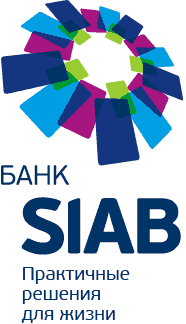 В ПАО БАНК «СИАБ»ЗАЯВЛЕНИЕоб отмене действия/изменении ключевой информациидалее – Клиент, в связи: указать причину (с плановой перегенерацией ключей ЭЦП /  утерей PIN-кода / утерей Рутокена, иное)  просит:считать недействительными следующие электронные ключи:осуществить смену электронных ключей действующих уполномоченных лиц:предоставить право электронной  подписи следующим лицам:Дата «___» _____ 20__ года   М.П.ОТМЕТКИ    БАНКА:Подписи лиц,  подписавших Заявление, сверены с карточкой образцов подписей, полномочия проверены«___» _____ 20__ года  ____________/____________________________________________/     				(подпись)	              (должность, ФИО ответственного сотрудника)(полное наименование организации, ИНН)Должность Фамилия, имя, отчество (полностью) Должность Фамилия, имя, отчество (полностью)Должность Должность Должность Должность Фамилия, имя, отчество (полностью) «Рутокен 1»«Рутокен 2»Руководитель организации(должность)(подпись)(фамилия, инициалы)